                                                                                                                                                                                                                                 STHM ACADEMIC PLANNING GRID                                                                                                                                                                                                                                                                       Important Websites:  Academic Calendar| DARS | Education Abroad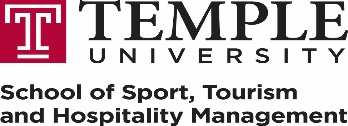 STHM Advising | STHM CSPD | Tuition Calculator | Undergraduate BulletinName: TU ID:  Date: Semester I Semester II Summer ISummer IITotal CreditsTotal CreditsSemester III Semester IV Summer I Total CreditsSummer IITotal CreditsTotal CreditsTotal CreditsSemester V Semester VISummer ISummer IITotal CreditsTotal CreditsSemester VIISemester VIIISummer ISummer IISummer IITotal CreditsTotal Credits